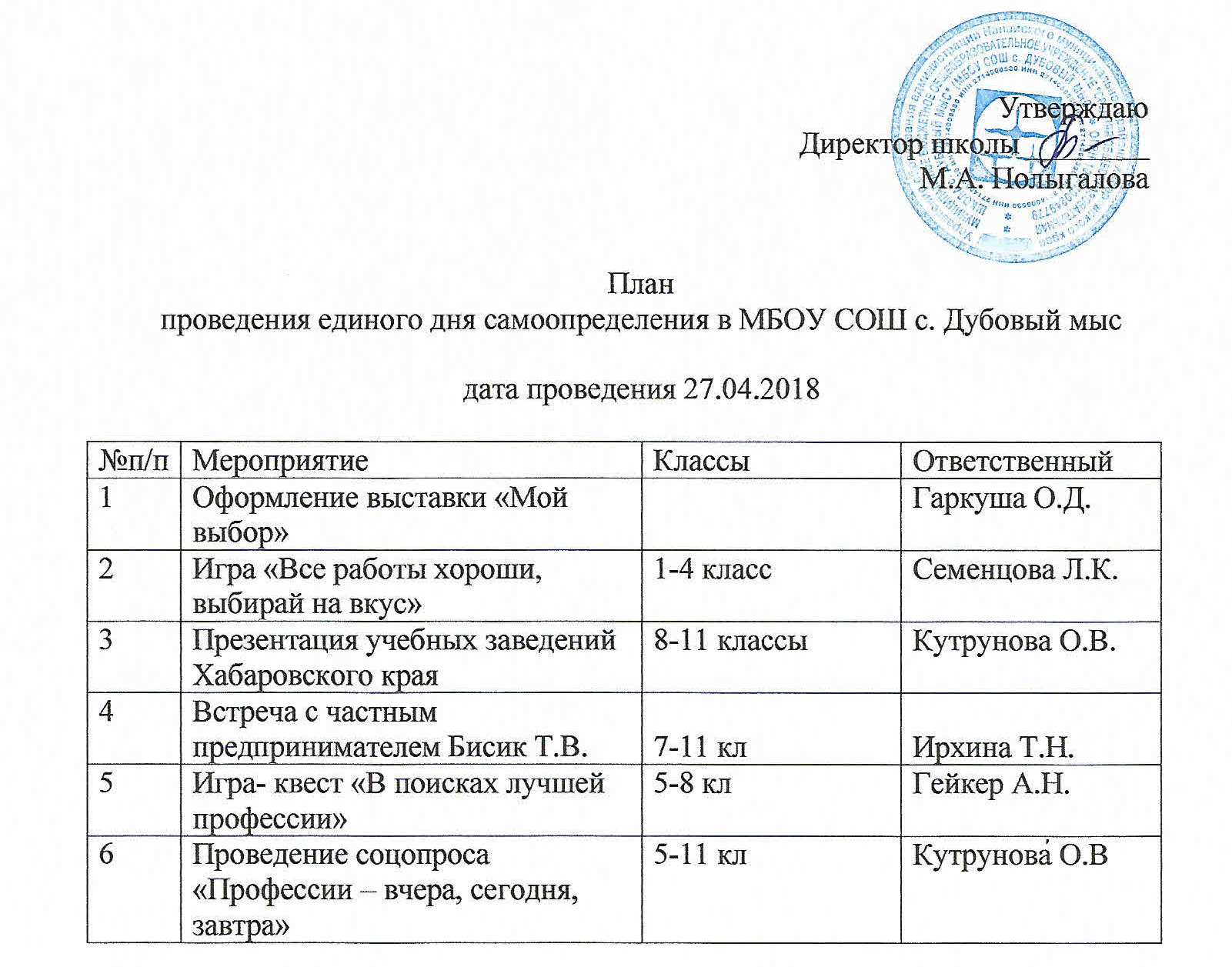 Выставка «Мой выбор»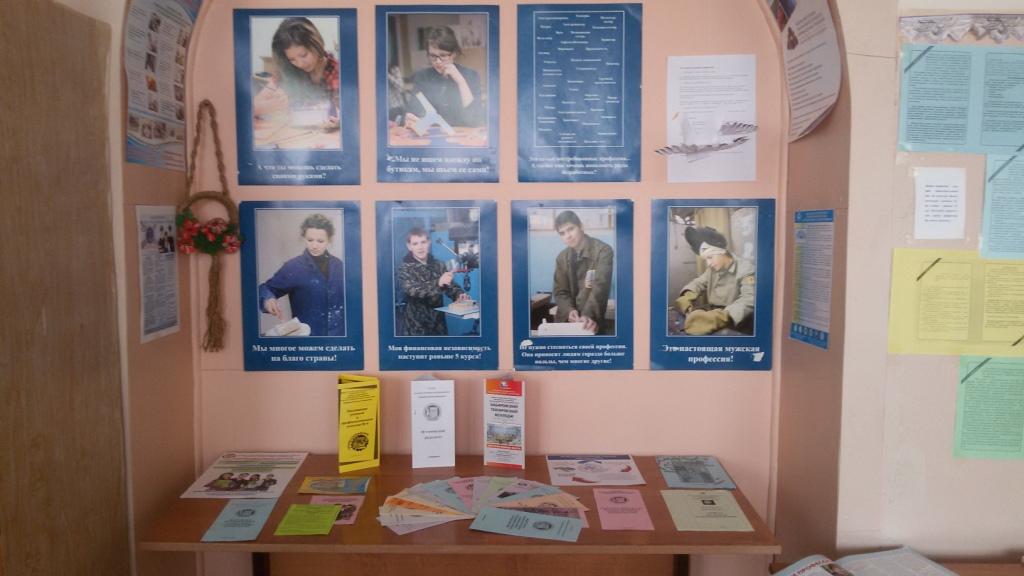 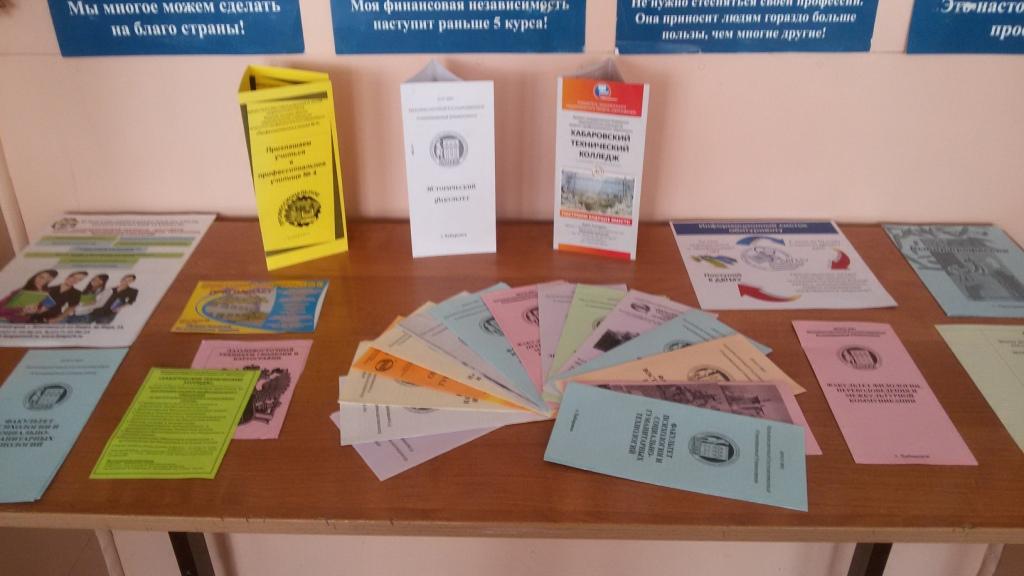 Презентация учебных заведений 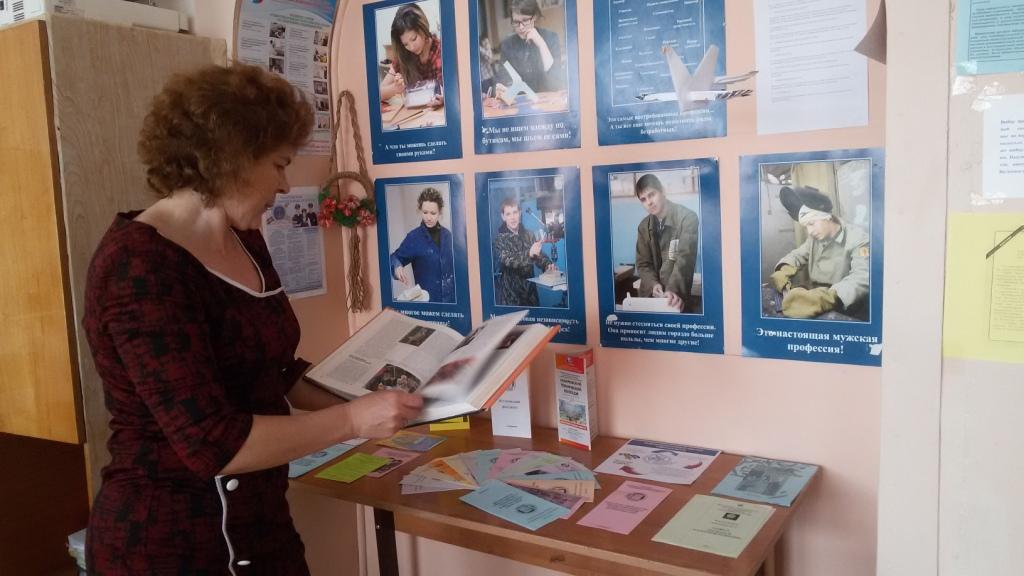 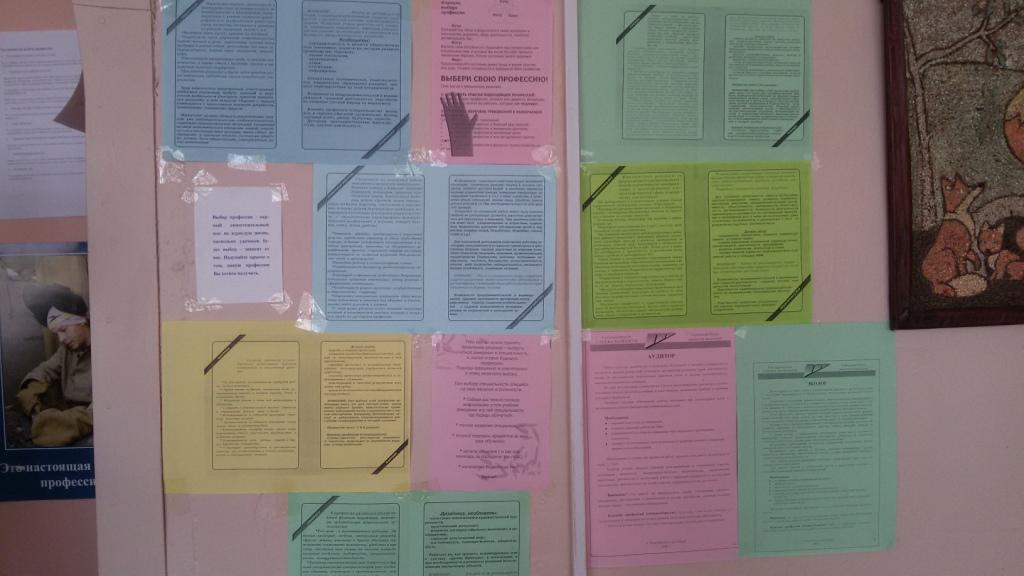 Игра «В поисках лучшей профессии»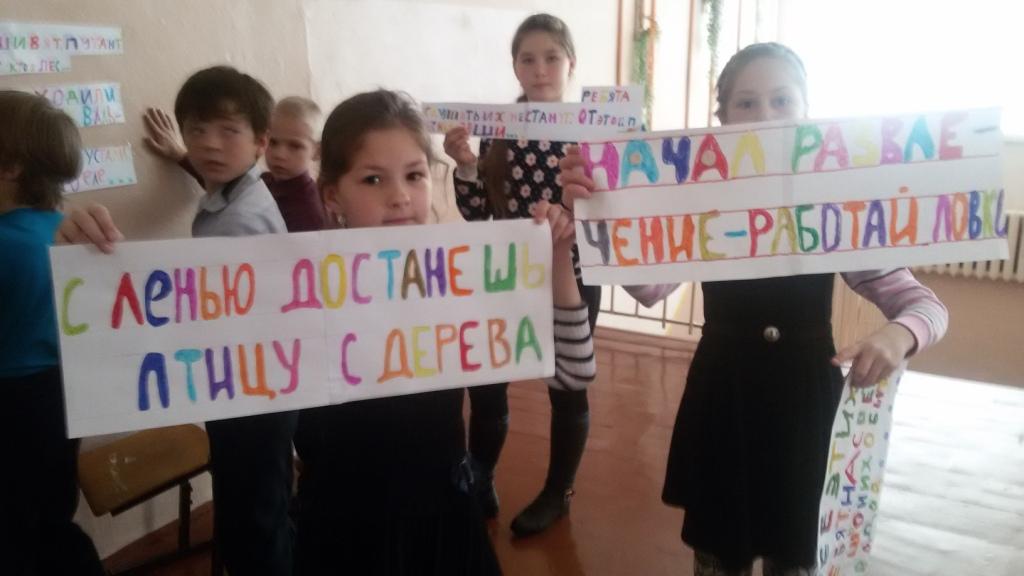 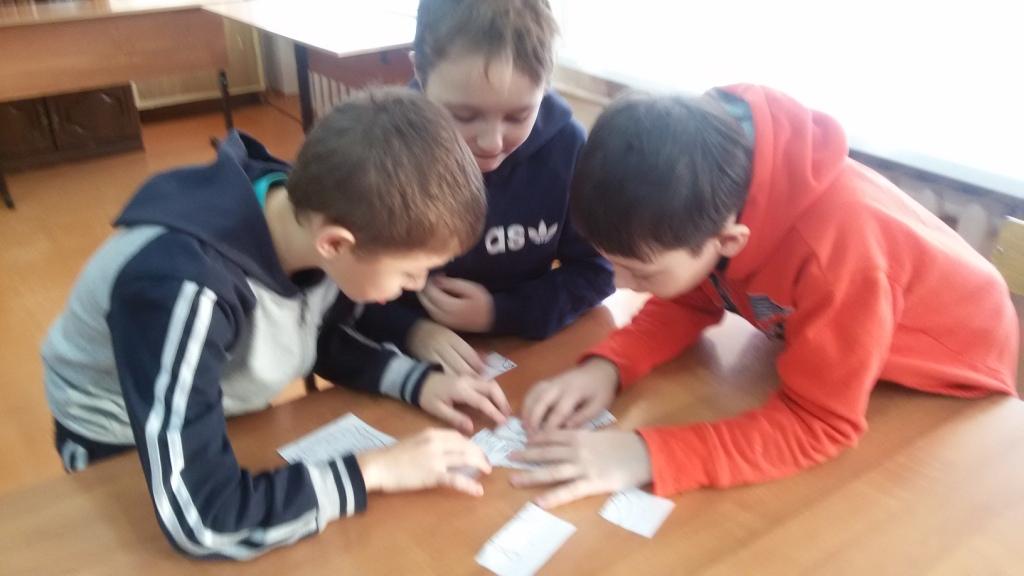 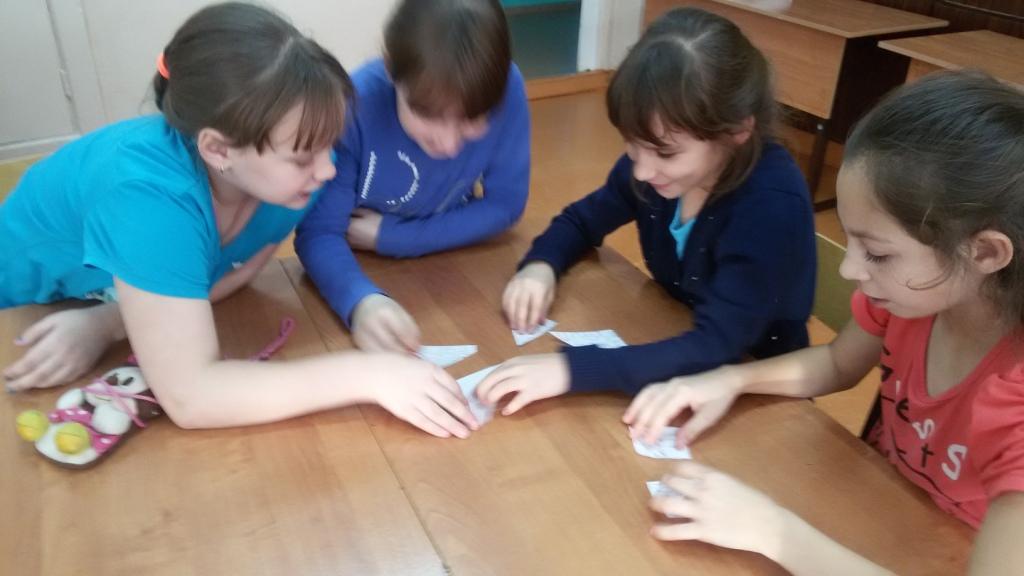 Встреча с частным предпринимателем  Бисик Т.В.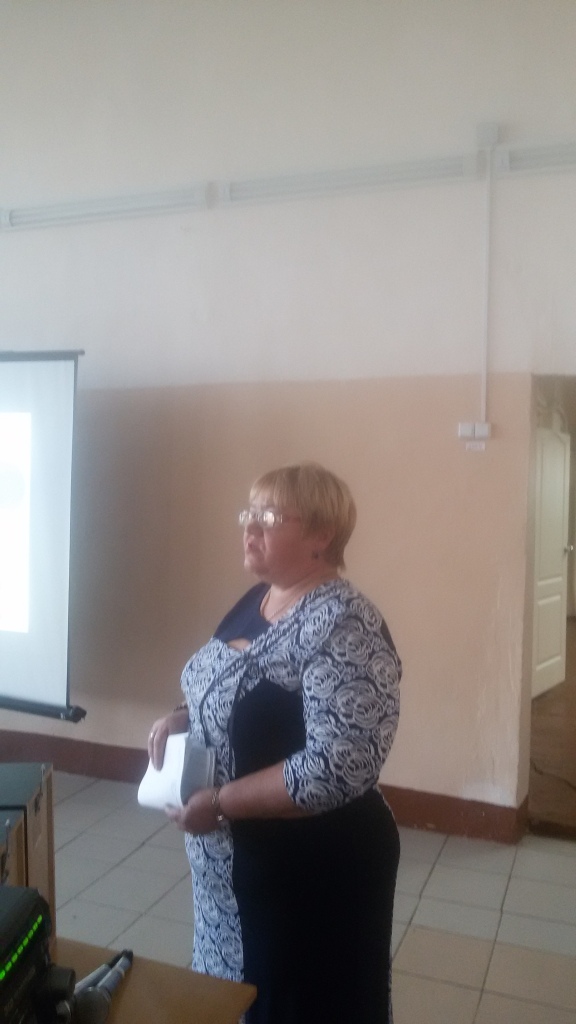 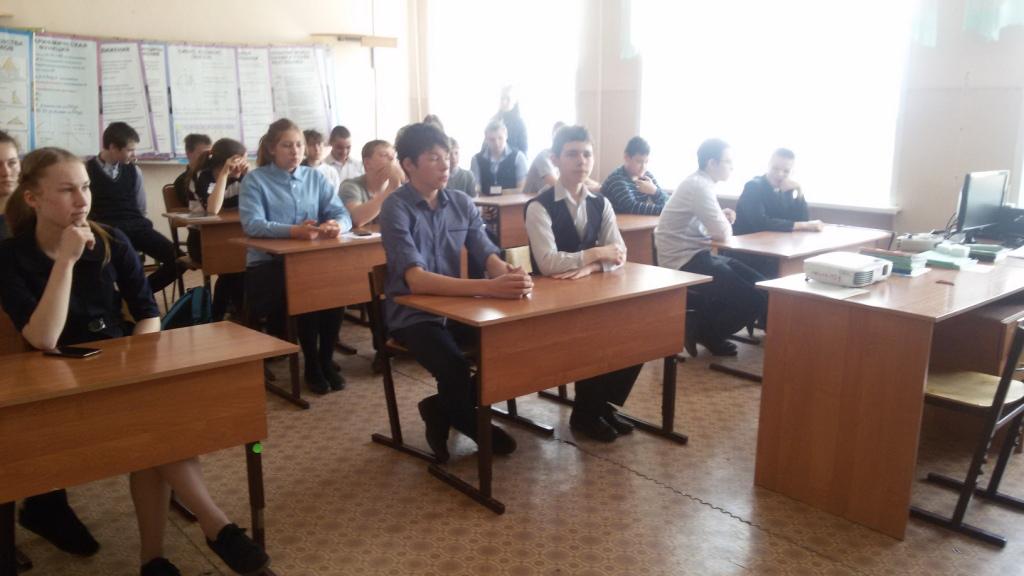 Проведение соцопроса «Профессии – вчера, сегодня, завтра»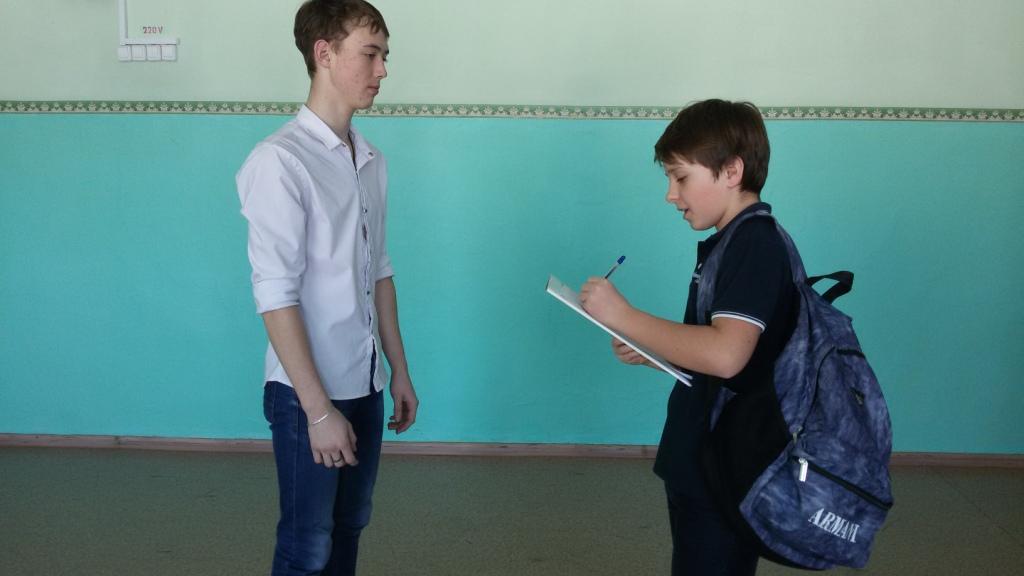 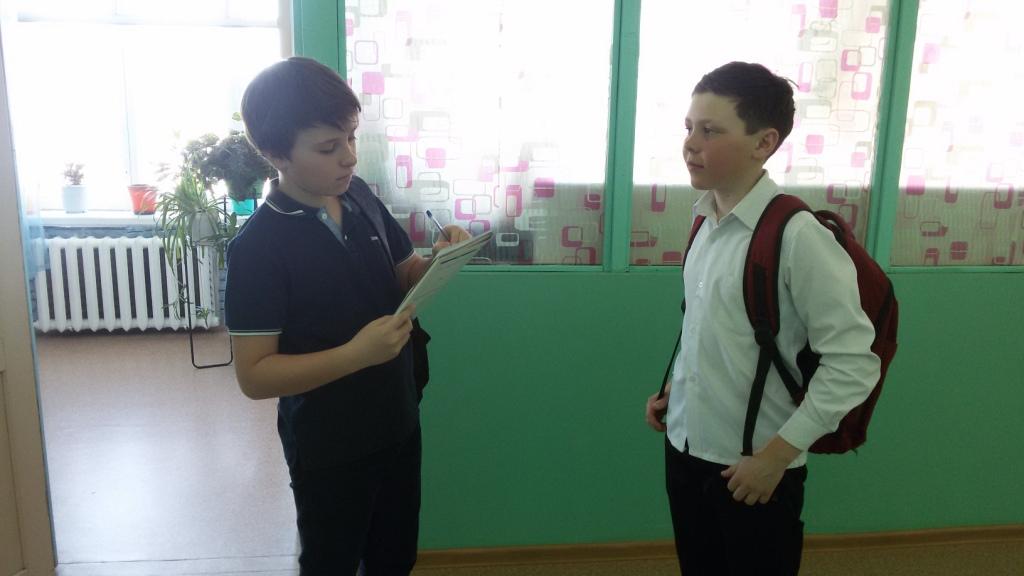 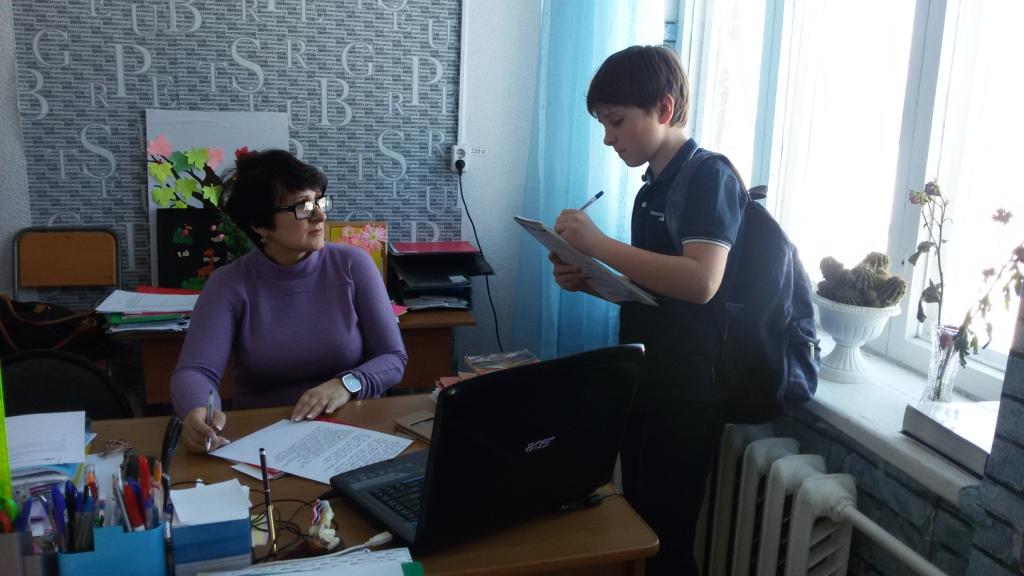 